ПРОЕКТ      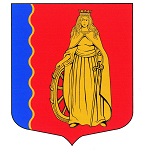 МУНИЦИПАЛЬНОЕ ОБРАЗОВАНИЕ«МУРИНСКОЕ ГОРОДСКОЕ ПОСЕЛЕНИЕ»ВСЕВОЛОЖСКОГО МУНИЦИПАЛЬНОГО РАЙОНАЛЕНИНГРАДСКОЙ ОБЛАСТИАДМИНИСТРАЦИЯПОСТАНОВЛЕНИЕ________                                                                                     № ____   г. МуриноВ соответствии с частью 1 статьи 39.36 Земельного кодекса Российской Федерации, Федеральным законом от 06.10.2003 № 131-ФЗ «Об общих принципах организации местного самоуправления в Российской Федерации», Федеральным законом от 28.12.2009 № 381-ФЗ «Об основах государственного регулирования торговой деятельности в Российской Федерации», Уставом муниципального образования «Муринское городское поселение» Всеволожского муниципального района Ленинградской области, Положением об администрации муниципального образования «Муринское городское поселение» Всеволожского муниципального района Ленинградской области, в целях приведения в соответствие с действующим законодательством РФ, Ленинградской области и нормативными правовыми актами муниципального образования «Муринское городское поселение»ПОСТАНОВЛЯЕТ:Утвердить Порядок разработки, предоставления и внесения изменений в схему размещения нестационарных торговых объектов на земельных участках, в зданиях, строениях и сооружениях, расположенных на территории муниципального образования «Муринское городское поселение» Всеволожского муниципального района Ленинградской области согласно приложению к настоящему постановлению.Опубликовать настоящее постановление на официальном сайте администрации муниципального образования «Муринское городское поселение» Всеволожского муниципального района Ленинградской области в информационно-телекоммуникационной сети Интернет www.администрация-мурино.рф.Настоящее постановление вступает в силу со дня его подписания.Контроль над исполнением настоящего постановления возложить на заместителя главы администрации Г.В. Левину.Глава администрации					    										А.Ю. БеловО порядке разработки, предоставления и внесения изменений в схему размещения нестационарных торговых объектов на земельных участках, в зданиях, строениях и сооружениях, расположенных на территории муниципального образования «Муринское городское поселение» Всеволожского муниципального района Ленинградской области в новой редакции